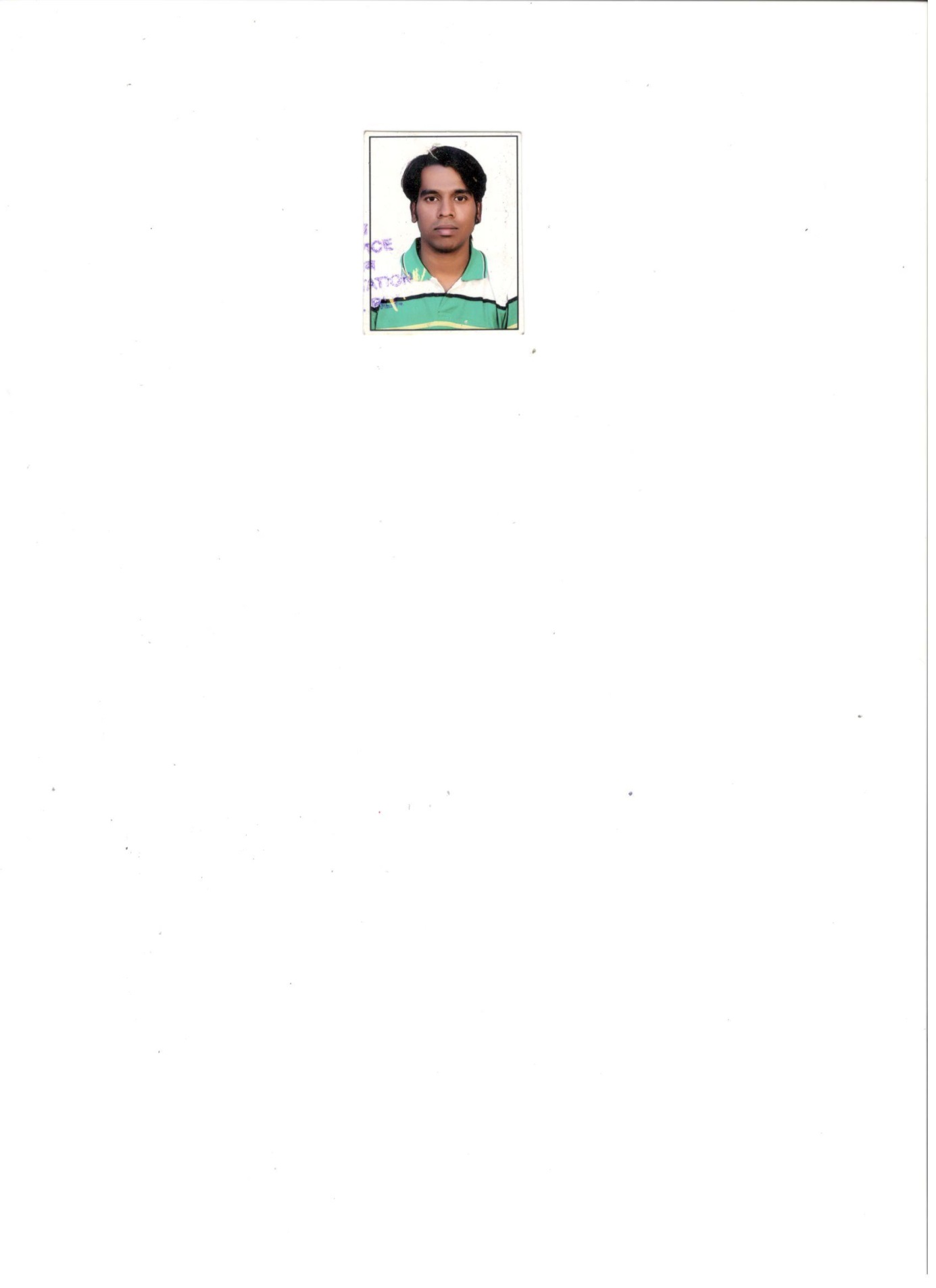 Sidhant                Sidhant.335915@2freemail.com 	 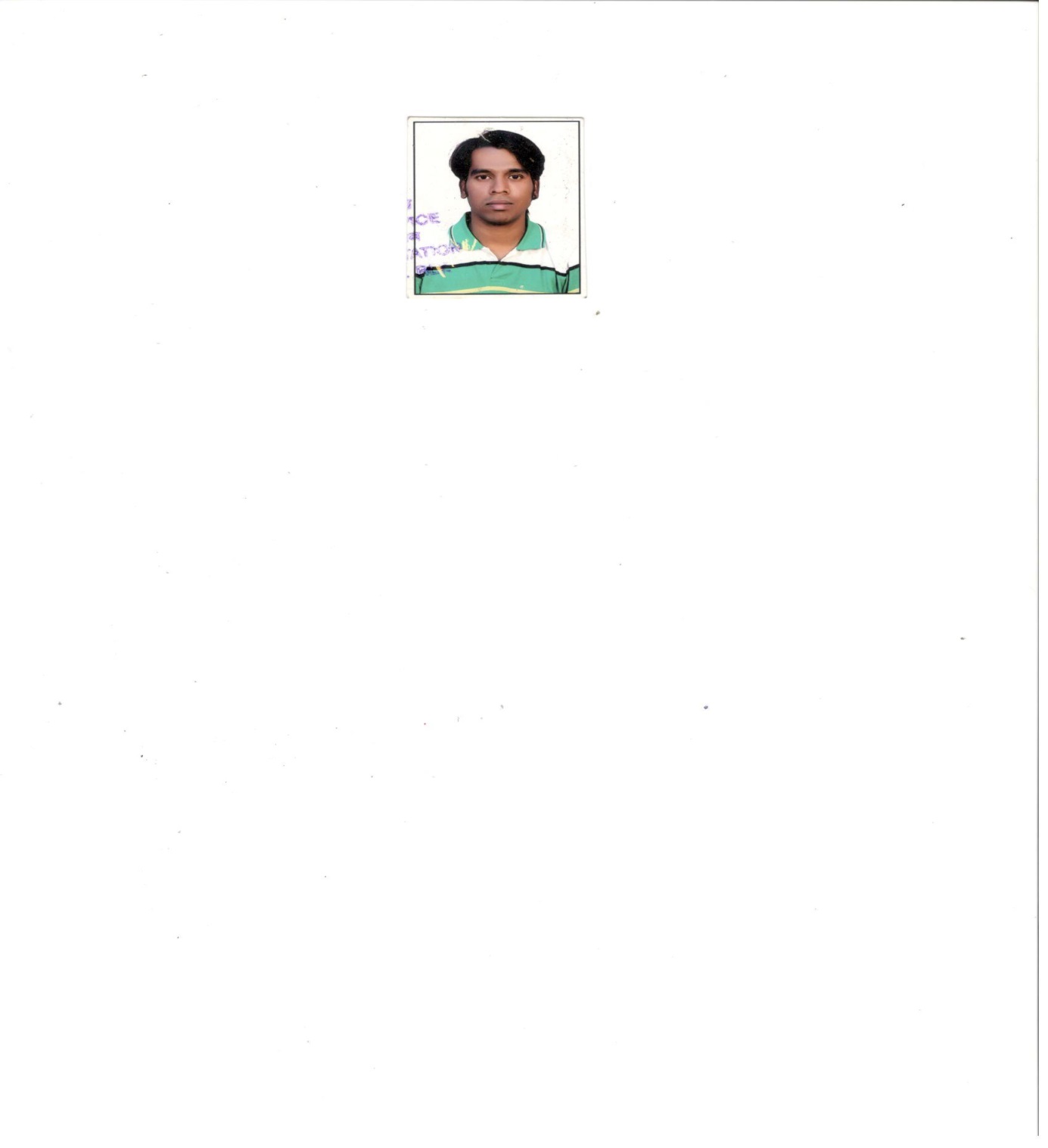  Profile*Front-office Admin  * Cooking *Arranging small event managements * Housekeeping managementI am an "Aspiring Plus Size Model". My career goal is to work very hard and strive to achieve to be the best I can be in my career. To obtain a career position in a thriving company, working in a safe, friendly, and productive environment, where I can use my skills to the best of my ability that would benefit myself, the company and all those around me.Areas of Expertiseprofessional qualification       PRE-DEGREE COURSE            Osmania University, Hyderabad (2years)                             2007 to 2008S.S.C                                      Govt High school, Nayabazar, Bade chowdi, Hyderabad (54.16%)       2006Professional Experience and Significant AchievementsSTERNON REAL ESTATEOFFICE ASSISTANT                                                   DEC 2014 to Present  Work profile:Answer phones and transfer to the appropriate staff membergreet public and clients and direct them to the correct staff membermonitor incoming emails and answer or forward as requiredmaintain office filing and storage systemsfax, scan and copy documentsmonitor and maintain office suppliesensure office equipment is properly maintained and servicedperform work related errands as requested such as going to the post office and bankkeep office area clean and tidy Arranging meetings with food & beveragesBreakfast, lunch, evening snacks and dinner preparation in MD’s houseProcurement of vegetables, grains and daily groceries etc for daily consumption.VISHAKA INDUSTRIES (P) LTDCOOKER                                                                  MAY 2013 to SEP2014Work profile:1. Housekeeping supervisor at M.D. house2. Arranging meetings with food & beverages3. Lunch arrangements (for 25 to 30 persons per day)4. Special arrangements (traditional Indian styles) to foreign visitors  5. Breakfast, lunch, evening snacks and dinner preparation (for 25 to 30 peoples daily)6. Procurement of vegetables, grains and daily groceries etc for daily consumption.WELLSFARGO (P) LTD, HYDERBADHOUSE KEEPING SUPERVISIOR                                                                    2009 – 2010      Responsibilities:1. Manpower management for housekeeping.2. Board meeting and visitors meeting arrangements.3. Full filling the requirements of employees related to food, office materials etcPersonal detailsDate of Birth				27-05-1990Marital status				Single     Languages:				English, Hindi, Telugu, Kannada and Marati     Interests and Pastimes:		              Reading, Movie’s and PaintingDescription:The above given information is true to the best of my knowledge.Cooking (south & north  Indian)Chinese (veg and non veg)Chats itemsShort term deserts & SweetsDiploma/Aggregate Diploma in Hotel management(6 months)  Feb 2014CertificateInstitute of hotel management,D.D colony ,Vidyanagar Hyderabad(A.P, INDIA)